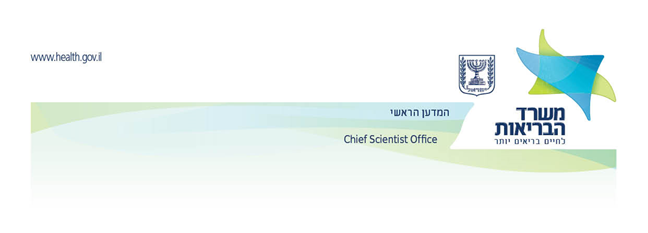  Title: Principal Investigator (PI):				Institute: 			Background and aim:Methods: Expected results: Importance to Medicine: Instructions: up to 1 page, 350 words, font David, size 11, 1.5 space